Мемориал погибшим односельчанам в посёлке Нижняя Хобза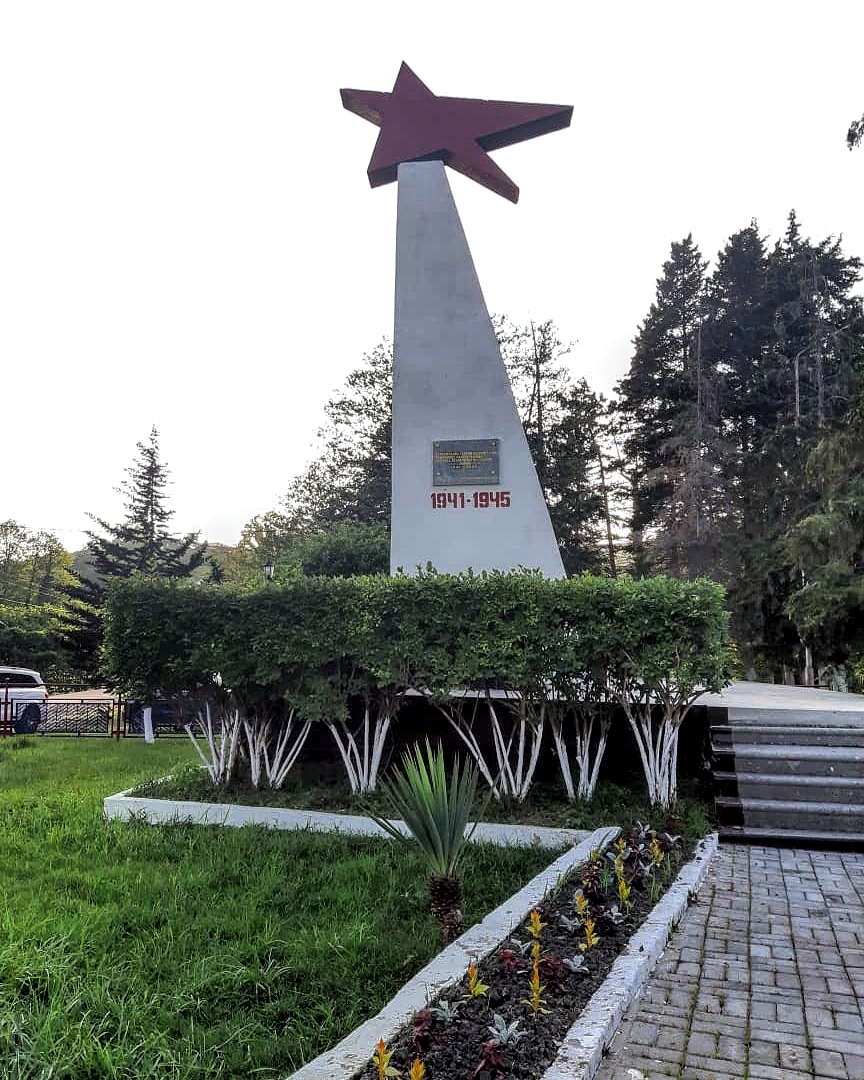 Установлен по инициативе работников  ТОС:Такмазяна Сергея Акоповича,Такмазян Александры Николаевны,Рудаковой Оскек Мофсесовны.Своё активное участие в сборе средств проявили учителя и ребята СОШ № 89 пос. Вардане, Администрация Лооского сельского Совета, совхоз «Черноморец» и сами жители посёлка Нижняя Хобза.Постамент из бетона обложен черной плиткой. Стела со звездой - из бетона.  Звезда окрашена в красный цвет. Высота памятника 7,5 метров.На памятнике табличка «Вечная память героям, павших в боях при защите нашей Родины в период Великой Отечественной войны 1941-1945 гг. От благодарных жителей»Время создания объекта: 1982 годАдрес: п. Н.Хобза, ул. Верхнехобзинская (рядом дома № 30 и 31)Координаты GPS: 43,7281300, 39,5769760Паспорт памятника составили: Тоняльян Софья 2 «В» класс МОУ СОШ № 89Календжян Артур 2 «В» класс МОУ СОШ № 89Костина Ирина Анатольевна – учитель МОУ СОШ № 89Источник информации: Кишьян Нана Сергеевна (дочь Такмазяна Сергея Акоповича)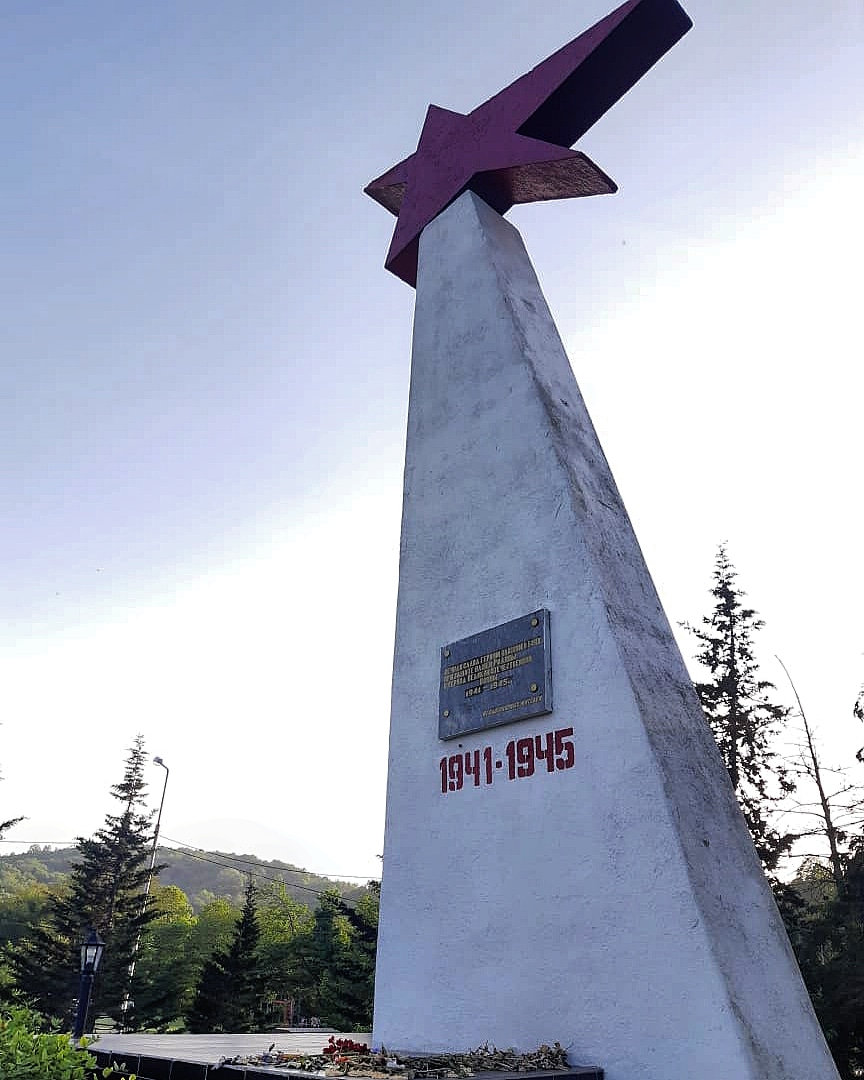 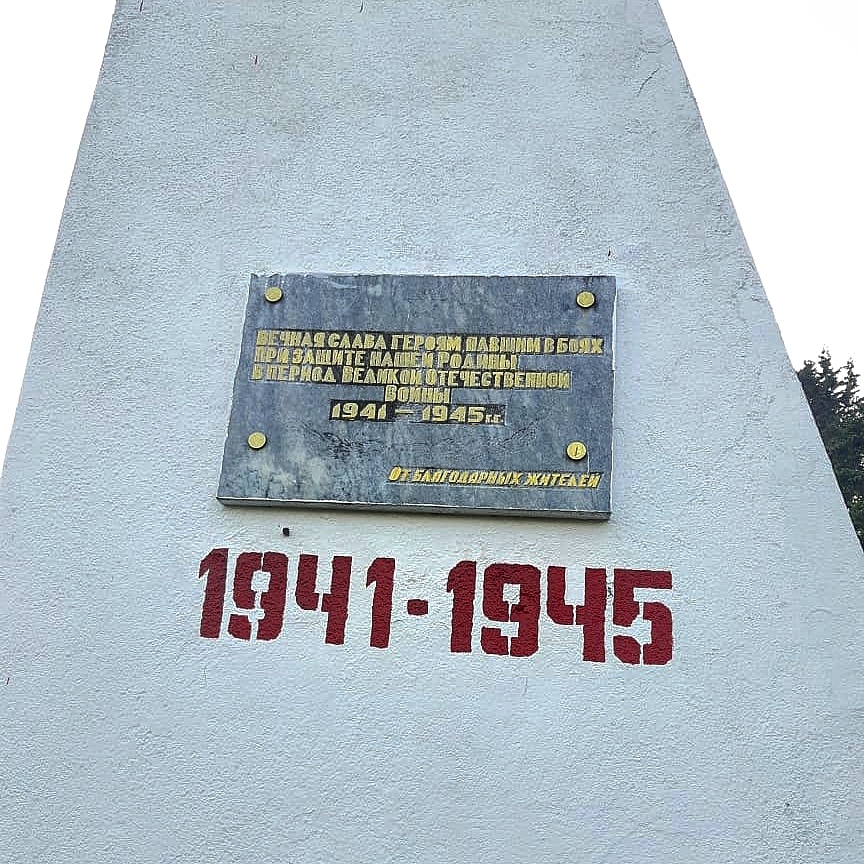 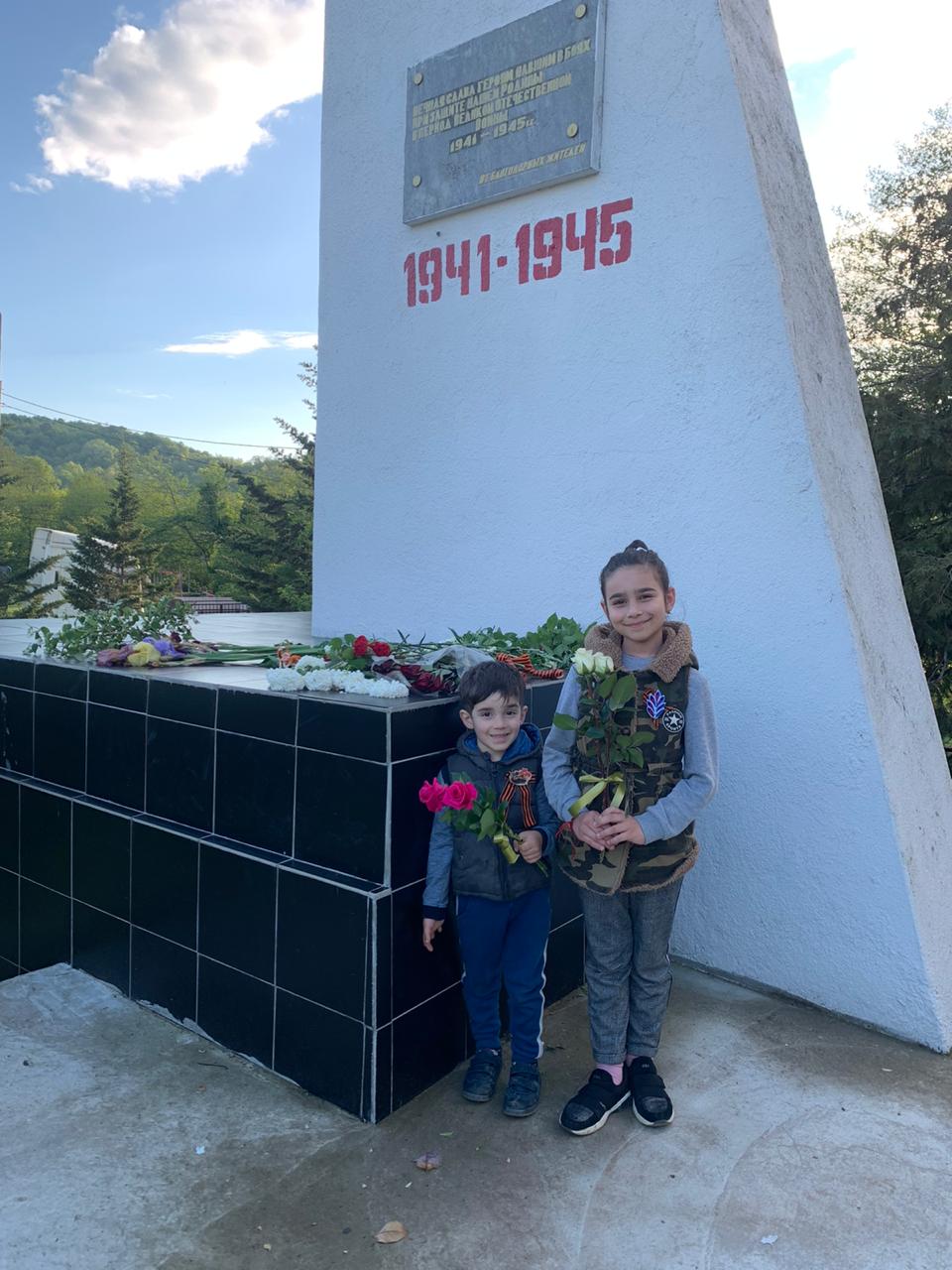 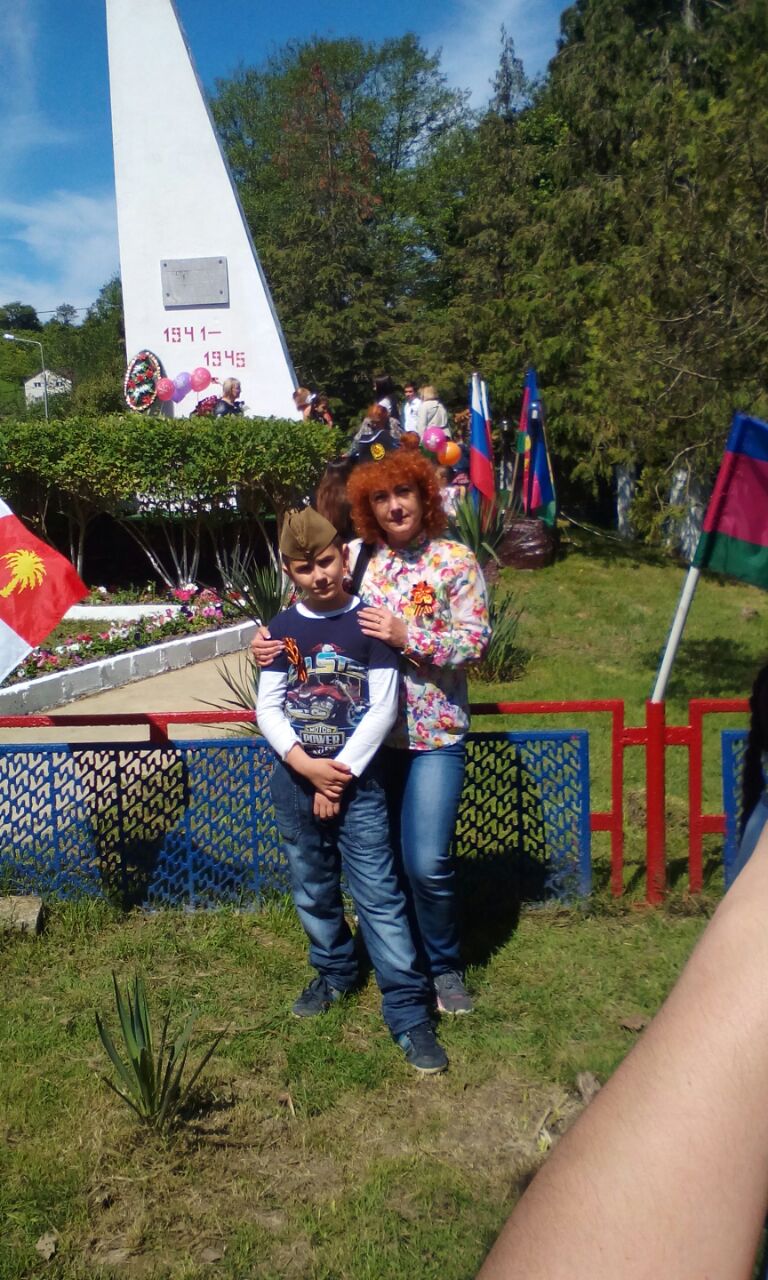 